ESCUELA NACIONAL DE ESTUDIOS SUPERIORES, UNIDAD LEÓN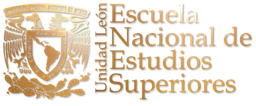 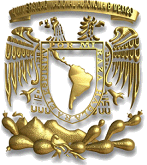 DEPARTAMENTO DE ADMINISTRACIÓN ESCOLAR                                              SOLICITUD DE SUSPENSIÓN DE ESTUDIOSLeón, Guanajuato, a los _____ días  del  mes de _____ del año 20 ___H. Consejo Técnico de la Escuela Nacional de Estudios Superiores, Unidad LeónP R E S E N T EPor la presente me permito solicitar ante ustedes autorización para suspender mis estudios por periodo de 1 AÑO, a partir del día 7 de agosto del 2023 hasta el fin del periodo 31 de Mayo del 2024 que corresponde al ciclo escolar 2024-0, con base a lo establecido en el artículo 22 y 23 del Reglamento General de Inscripciones (RGI) vigente.La solicitud presentada ante ustedes se fundamenta en las siguientes razones:________________________________________________________________________________________________________________________________________________________________________________________________________________________________________________________________________________________________________________________________________________________________________________________________________________Al término del periodo acepto que mi reingreso en el año que corresponde a mi plan de estudios y conforme a lo establecido en el artículo 32 del R.G.I evitando afectaciones en los plazos señalados en el precepto legal mencionado con el tiempo de estar inscrito en la Universidad y en la totalidad de los requisitos del ciclo educativo en el que me encuentro inscrito.DATOS DEL ALUMNONombre: ___________________________________________________________________No. cuenta: _______________________ carrera: ___________________________________Teléfono: _______________________ celular: _____________________________________Correo electrónico: _____________________________________________________________________________________________Firma del solicitante